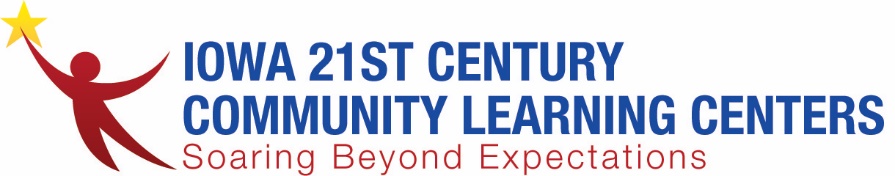 Iowa 21CCLC Director’s MeetingAgendaApril 16, 2021Join Zoom Meetinghttps://zoom.us/j/93760898986?pwd=S1VYQTg5Tk83RDlPSlk0V0llYmJqUT09Meeting ID: 937 6089 8986Passcode: 974252Please mute when not speaking Attendance/Roll Call – Please type your name and site/school into the chatFinancial UpdatesSpend down and carry over need to be occurring nowCarry over estimates need to be sent to Vic in MayCASA window now open  (until April 30) for financials  (check your numbers before you upload your claim (as an excel spreadsheet) and general ledgerUpdates from the Feds and the IDOEReturn of DE site visits (virtual for now) Federal evaluation: DMPS, Council BluffsA stronger emphasis will be placed on engaging youth next year. We lost numbers due to the pandemic and youth are experiencing learning loss. Your site will want to consider how you are planning to re-engage these lost youth and how you can make progress towards academic loss up.Program UpdatesAPR and GPRA – training date TBA in JuneNew APR open datesSummer 2020             Wed, 5/5 - Wed, 6/30Fall 2020                      Thu, 7/1 - Tue, 8/31Spring 2021                 Wed, 9/1 - Wed, 12/15April 27 Best Practice Webinar – Data Sharing Best PracticesNew template, FERPA, and connection to EvaluationReminder that this is the time of year that you need to be collecting information from the teacher survey. This template can be found here: https://www.iowa21cclc.com/grant-info Sites will want to consider how they can use Family Engagement events to reconnect with families yet this spring and summer and how you can kick off next fall on the right foot. Site visitsDepartment updates (April of 2021 and fall of 2021)Sites with compliance issues first, some scheduled for site visits may be excused due to time constraintsBest Practice site visits (IAA) next fallRFA UpdatesAnnouncements on this year’s awardees coming soon.New Grantee Training to occur sometime in June.Next year’s application may include bonus points for offering a full meal vs. just a snack. You may want to consider how your school/site handles this if you wish to incorporate it into next year’s application.Updates from the Iowa Afterschool AllianceReminder of April 27 Best Practice WebinarReminder of June 8 Summer Workshop A+ for Afterschool Nominations OtherReminder that all Director’s Meetings are recorded and can be found here: https://www.iowa21cclc.com/directors-meetings 